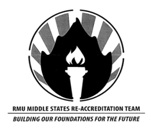 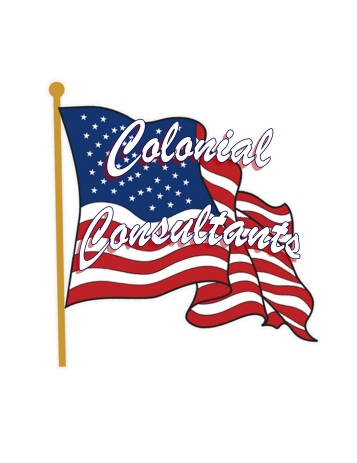 Gaining a global perspective.	Ida Mansourian knows a thing or two when it comes to global perspective, one of RMU’s core values. She came to Robert Morris University to expand and enhance the study abroad program and help internationalize many of RMU’s programs. She oversees many of the processes and procedures for the international programs and has made the program much more successful as the years have gone by. When asked about why she chose to be a part of the Middle States review committee, Ida said, “I wanted to learn more about the university, how different departments operated, and how the cultures were different throughout the university.” Ida really stressed that she used this experience as a learning opportunity and got to see how many other departments functioned. She did not deal much with her own department but instead dealt with other schools within the university. She did mostly research for committee seven serving under co-chair’s David Hudak Diane Todd Bucci. One thing Ida wished she could have changed was her workload. “I wish I could have learned more about different aspects of RMU and wished I could have contributed a bit more to the report.” The committee was part of a process that strengthens and sustains higher education, making it worthy of public confidence and making sure RMU delivers on their message of being a high level institution.	If faced with the opportunity to go through the middle states review process again, Ida said she would do it in a heartbeat. “It’s a great process because we are so busy we sometimes forget to asses, review, and look back at what we do well and what we can improve on. Middle States gave us that opportunity.” As one can see, Ida Mansourian really values learning and broadening her global perspective.Contact:Lee KunkelPublic Relations Specialist717-434-9222Ltkst2@mail.rmu.edu“It’s a great process because we are so busy we sometimes forget to asses, review, and look back at what we do well and what we can improve on. Middle States gave us that opportunity.”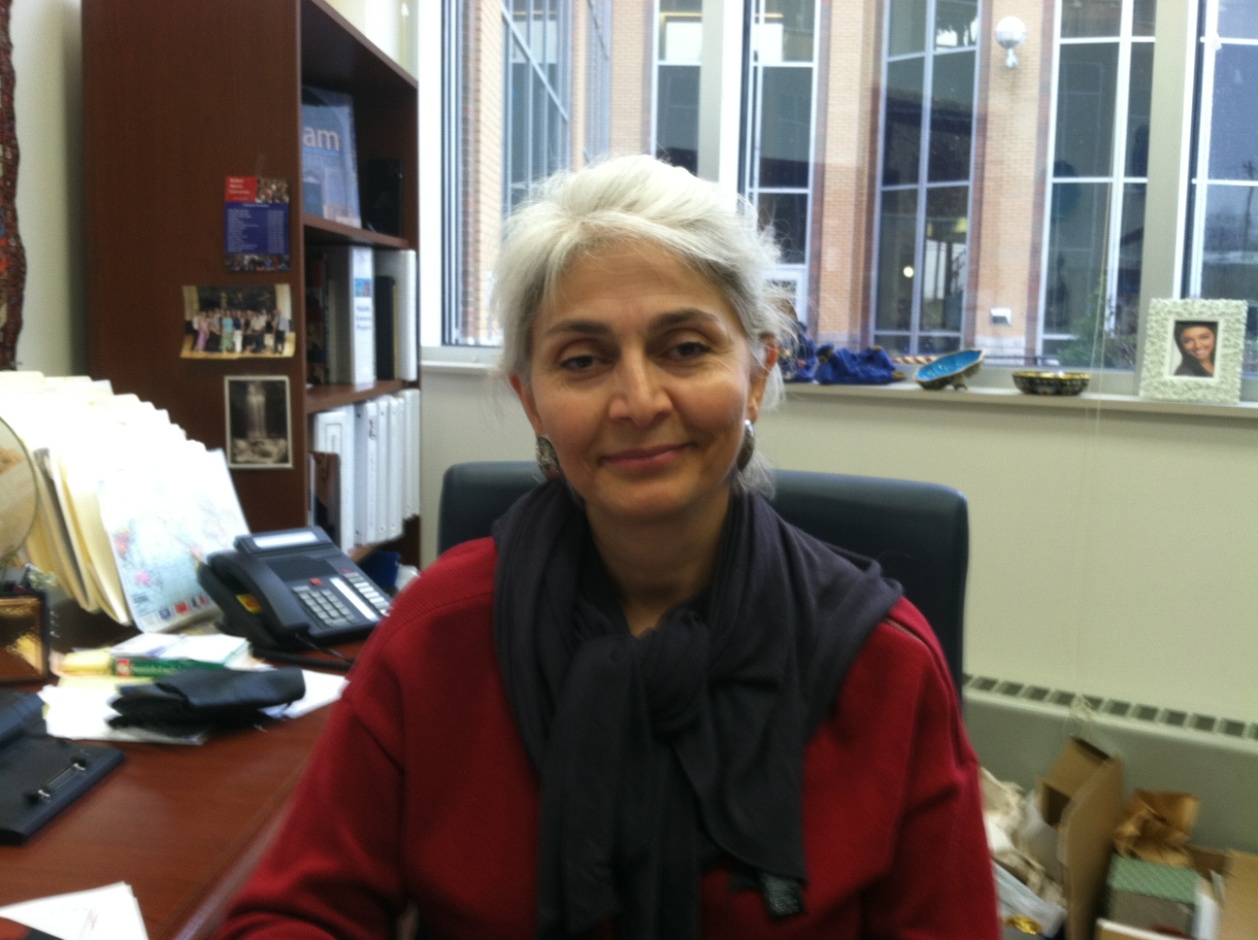 